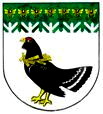 от 29 июня 2022 года № 408О внесении изменений в муниципальную программу«Развитие экономического потенциала и формированиеблагоприятного инвестиционного климата в Мари-Турекском муниципальном районе на 2017-2025 годы», утвержденнуюпостановлением администрации Мари-Турекского муниципального района от 18.03.2020 года № 113Администрация Мари-Турекского муниципального района  Республики Марий Эл п о с т а н о в л я е т:1. Внести в муниципальную программу, утвержденную постановлением администрации Мари-Турекского муниципального района от 18 марта 2020 года №113«Об утверждении муниципальной программы «Развитие экономического потенциала и формирование благоприятного инвестиционного климата в Мари-Турекском муниципальном районе на 2017-2025 годы» (далее - Программа), следующие изменения:1.1. В паспорте Программы позицию «Объемы финансирования муниципальной программы» изложить в следующей редакции:1.2. В разделе VI «Информация по ресурсному обеспечению муниципальной  Программы» абзацы 3 и 5 изложить в следующей редакции:Общий объем финансирования Программы составляет 61 111,74542  тыс.рублей, в том числе:                                               2017 год – 332,5 тыс. рублей	2018 год – 5552,882 тыс. рублей 	2019 год – 1172,88782 тыс. рублей	2020 год – 2204,28264 тыс. рублей	2021 год – 4812,98301 тыс. рублей	2022 год – 41725,78635 тыс. рублей	2023 год – 1772,833 тыс. рублей	2024 год –1790,6906 тыс. рублей	2025 год – 1746,9 тыс. рублей.Для реализации Подпрограммы «Управление муниципальной собственностью Мари-Турекского муниципального района на 2017-2025 годы» планируется использовать финансовые средства бюджета Мари-Турекского муниципального района в сумме 61061,74542 тыс. рублей, в том числе по годам:2017 год – 332,5 тыс. рублей2018 год – 5552,882 тыс. рублей2019 год – 1172,88782 тыс. рублей2020 год – 2204,28264 тыс. рублей2021 год – 4812,98301 тыс. рублей2022 год – 41725,78635 тыс. рублей2023 год – 1772,833 тыс. рублей2024 год – 1790,6906 тыс. рублей2025 год – 1696,9 тыс. рублей1.3. Приложения № 3, 4, 5 к Программе изложить в новой редакции (прилагаются).1.4. В паспорте Подпрограммы «Управление муниципальной собственностью Мари-Турекского муниципального района на 2017-2025 годы» позицию «Объемы финансирования муниципальной программы» изложить в следующей редакции:1.5. Раздел 4 «Ресурсное обеспечение реализации муниципальной подпрограммы» подпрограммы «Управление муниципальной собственностью Мари-Турекского муниципального района на 2017-2025 годы»  изложить в новой редакции:Реализация муниципальной подпрограммы осуществляется за счет средств бюджета Мари-Турекского муниципального района. Общий объем средств на реализацию муниципальной программы составляет 61061,74542 тыс. руб., в том числе по годам:2017 год – 332,5 тыс. рублей2018 год – 5552,882 тыс. рублей2019 год – 1172,88782 тыс. рублей2020 год – 2204,28264 тыс. рублей2021 год – 4812,98301 тыс. рублей2022 год – 41725,78635 тыс. рублей2023 год – 1772,833 тыс. рублей2024 год – 1790,6906 тыс. рублей2025 год – 1696,9 тыс. рублей2. Разместить настоящее постановление на официальном сайте Мари-Турекского муниципального района в информационно-телекоммуникационной сети «Интернет».3. Контроль за исполнением настоящего постановления возложить на заместителя главы администрации Мари-Турекского муниципального района Ложкину Л.АМАРИЙ ЭЛ РЕСПУБЛИКЫНМАРИЙ ТУРЕК МУНИЦИПАЛЬНЫЙ РАЙОНЫНАДМИНИСТРАЦИЙЖЕАДМИНИСТРАЦИЯМАРИ-ТУРЕКСКОГО МУНИЦИПАЛЬНОГО РАЙОНАРЕСПУБЛИКИ МАРИЙ ЭЛАДМИНИСТРАЦИЯМАРИ-ТУРЕКСКОГО МУНИЦИПАЛЬНОГО РАЙОНАРЕСПУБЛИКИ МАРИЙ ЭЛПУНЧАЛПОСТАНОВЛЕНИЕПОСТАНОВЛЕНИЕОбъемы финансирования  ПрограммыОбщий объем финансирования Программы за счет средств бюджета Мари-Турекского муниципального района составляет                       61 111,74542 тыс. рублей, в том числе:2017 год – 332,5 тыс. рублей2018 год – 5552,882 тыс. рублей 2019 год – 1172,88782 тыс. рублей2020 год – 2204,28264 тыс. рублей2021 год – 4812,98301 тыс. рублей2022 год – 41725,78635 тыс. рублей2023 год – 1772,833 тыс. рублей2024 год –1790,6906 тыс. рублей2025 год – 1746,9 тыс. рублей.Объем финансирования подпрограммыОбщий объем средств, предусмотренный на реализацию Подпрограммы за счет бюджета Мари-Турекского муниципального района: 61061,74542 тыс. рублей в том числе по годам:2017 год – 332,5 тыс. рублей2018 год – 5552,882 тыс. рублей2019 год – 1172,88782 тыс. рублей2020 год – 2204,28264 тыс. рублей2021 год – 4812,98301 тыс. рублей2022 год – 41725,78635 тыс. рублей2023 год – 1772,833 тыс. рублей2024 год – 1790,6906 тыс. Рублей2025 год – 1696,9 тыс. рублейГлава администрацииМари-Турекского муниципального районаГлава администрацииМари-Турекского муниципального районаС.Ю.РешетовС.Ю.Решетов